Mali genijalci u DIC-uSubotu i nedjelju "Mali genijalci" proveli su u Dječjem istraživaličkom centru u  Prnjavoru Ćuntičkom. Teško je, ukratko, opisati ta dva dana. Bilo je tu svega, od orijentacije, snalaženja, pecanja ribica (i vraćanja istih nazad), traženja blaga, izrade herbarija i čestitki do sportskih igara, posjete vidokovcu i farmi muznih krava na OPG Janjanin i nezaobilaznog pečenja  kobasica na logorskoj vatri, a sve "začinjeno" uz zvuke tambure prof. Ličine. Uostalom, najbolje je pogledati slike koje se nalaze u Foto - galeriji.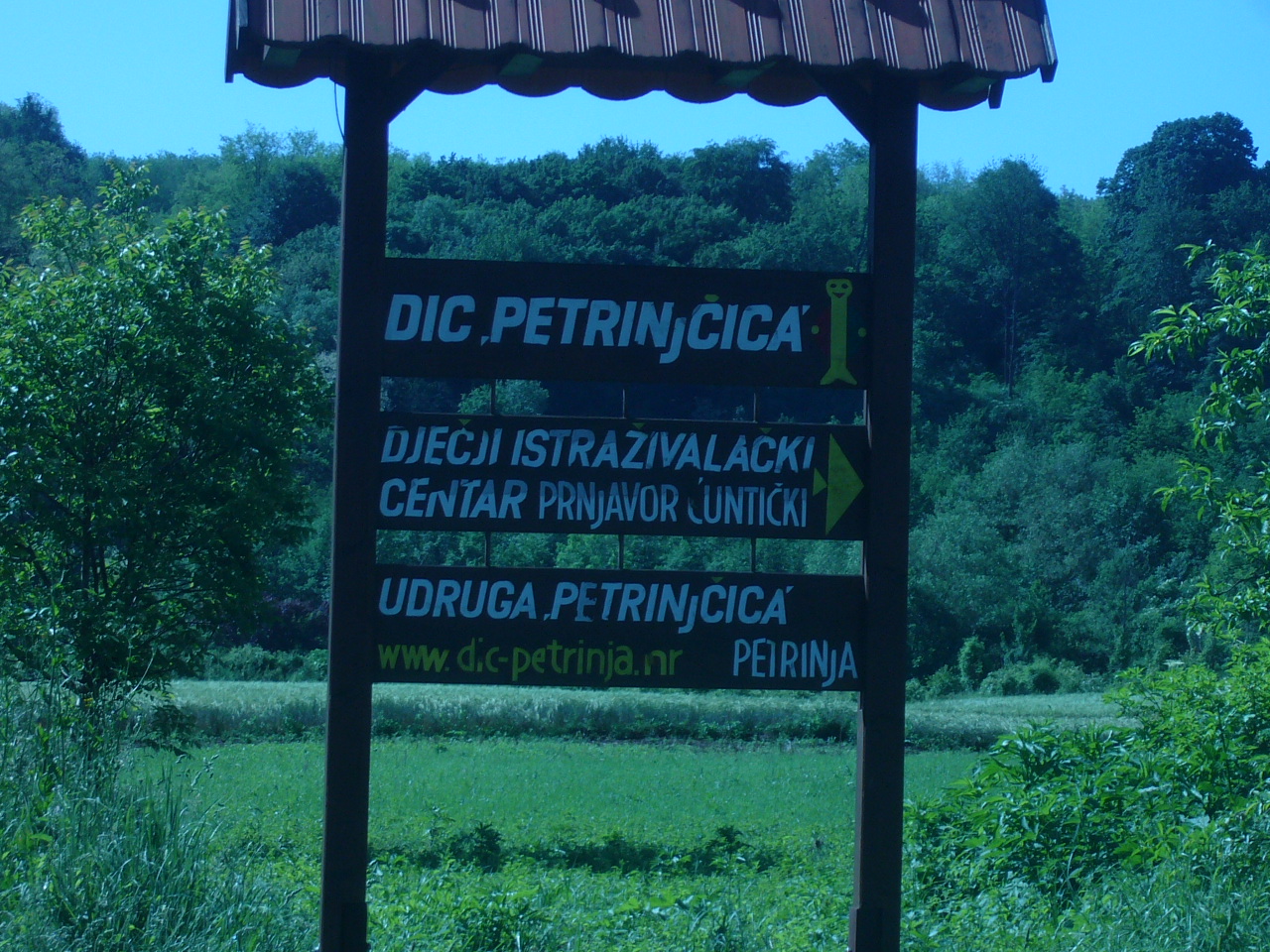 